ПРОЕКТ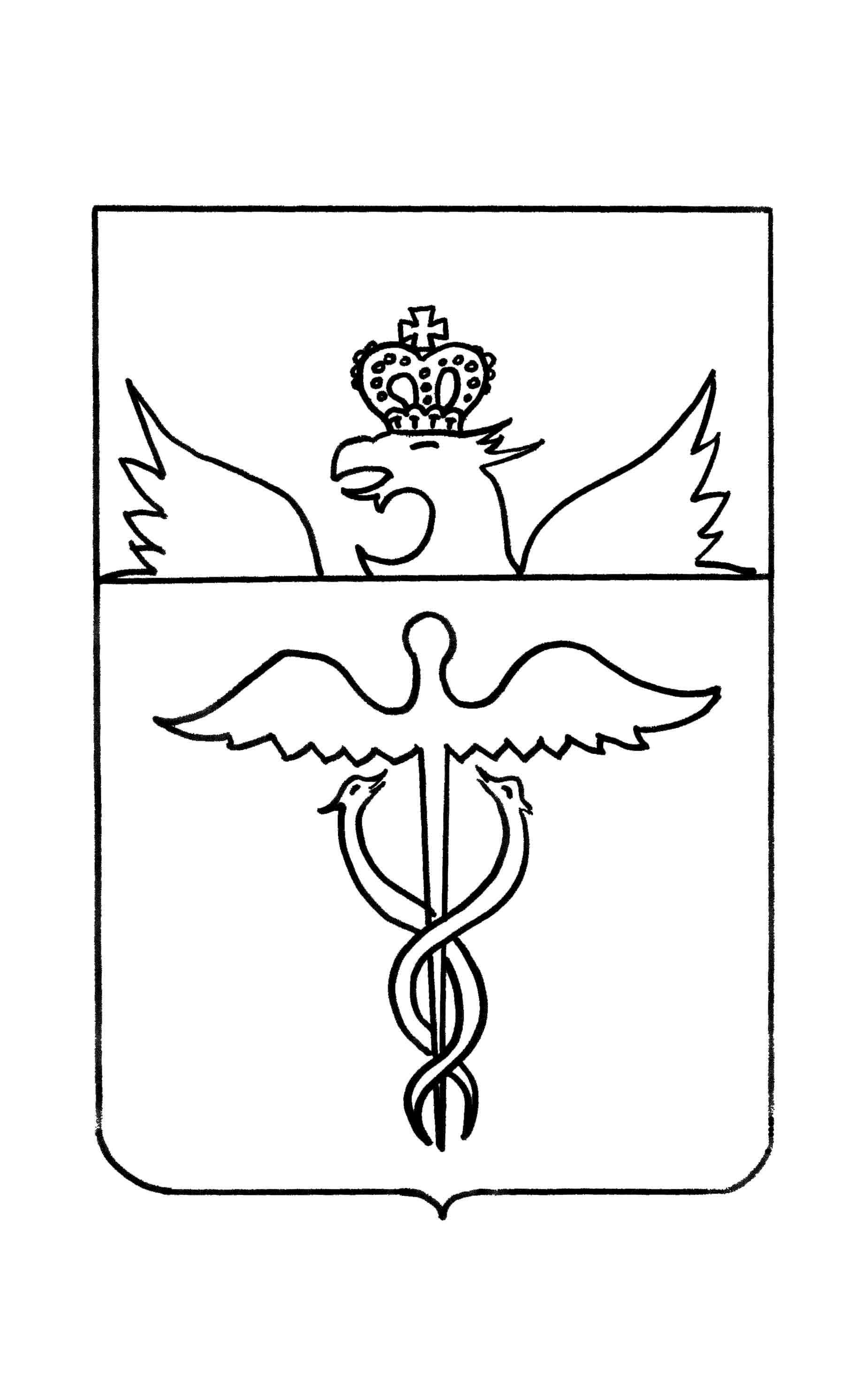 СОВЕТ  НАРОДНЫХ  ДЕПУТАТОВКОЛОДЕЕВСКОГО  СЕЛЬСКОГО  ПОСЕЛЕНИЯБУТУРЛИНОВСКОГО  МУНИЦИПАЛЬНОГО  РАЙОНАВОРОНЕЖСКОЙ  ОБЛАСТИРЕШЕНИЕ от  _________ года    № _____   с.КолодеевкаОб утверждении структуры администрацииКолодеевского сельского поселенияБутурлиновского муниципальногоРайона Воронежской областиВ соответствии с пунктом 8 статьи 37 Федерального закона от 06.10.2003 года №131-ФЗ «Об общих принципах организации местного самоуправления в Российской Федерации» и статьей 36 УставаКолодеевского сельского поселения, Совет народных депутатов Колодеевского сельского поселения Р Е Ш  И Л :1. Утвердить структуру администрации Колодеевского  сельского поселения Бутурлиновского муниципального района Воронежской области согласно приложению.2. Признать утратившим  силу решение Совета народных депутатов Колодеевского сельского поселения сельского поселения от 20.08.2007 года № 96 «Об утверждении структуры администрации  Колодеевского сельского поселения Бутурлиновского муниципального района Воронежской области». 3 Настоящее постановление опубликовать в официальном печатном издании «Вестник муниципальных правовых актов Колодеевского сельского поселения Бутурлиновского муниципального района Воронежской области».4. Настоящее решение вступает в силу с  1 августа 2018 года.Глава Колодеевского сельского поселения                          В.И.ШаровПриложение к   решению Совета народных депутатов  Колодеевского  сельского поселения от ____________ №____СТРУКТУРАадминистрации Колодеевского сельского поселенияБутурлиновского муниципального районаВоронежской области